DECEMBERI PROGRAMJAINKDECEMBER 5. SZOMBATBekapcsolódás a Szent Miklós Udvar programjaibaDECEMBER 6. VASÁRNAPA Szent Liturgia után Szent Miklós püspök küldöttének látogatásaDECEMBER 8. KEDDAz Irgalmasság Éve egyházmegyei megnyitó imádsága Máriapócson DECEMBER 9. SZERDASzent Anna csodálatos foganása ünnepeDECEMBER 13. VASÁRNAPA Szent Liturgia után a Bárdos Kórus karácsonyi hangversenye, majd a parókián mézes-sütés a gyerekekkel. – Vendégünk Molnár Attila diakónus-szentelésre készülő papnövendék.DECEMBER 20. VASÁRNAPA Szent Liturgia után a Sója Miklós Iskola tanulóinak és a debreceni Görög-katolikus Hagyományőrzők csoportjának betlehemes játéka. Ezt követően lesz a Nyugdíjasok Karácsonya.DECEMBER 21. HÉTFŐBeteglátogatás – Kérjük a testvéreket, jelezzék ágyhoz vagy házhoz kötött betegeiket, hogy akik az ünnepekben nem tudnak eljutni templomba, de vágynak a szentgyónásra, szentáldozásra, azokhoz is eljuthasson az Úr.DECEMBER 25. PÉNTEK – KARÁCSONY ELSŐ NAPJAAz ünnepi Szent Liturgia után hittanos gyermekeink betlehemes játékaDECEMBER 31. CSÜTÖRTÖK – SZILVESZTER17.30 – Szent Liturgia év végi hálaadással, majd évzáró koccintással*	*	*	*	*Egyházközségünkben nincs megállapítva fix összeg az egyházfenntartási díjra vonatkozóan; a Püspöki Kar iránymutatása szerint jövedelemarányos hozzájárulást kérünk. Többek kérésére közreadjuk az irányadó táblázatot, hogy mindenki legjobb lelkiismerete szerint teljesíthesse – évente vagy havi bontásban – befizetését.Görögkatolikus Parókia, Nyíregyháza, Legyező u. 3. – Tel. 30/415-50-92Honlap: www.kertvarosigorogok.hu – E-mail: obbagyl@upcmail.huSzámlaszámunk: 11100702-18799303-36000001Felelős kiadó: Obbágy László parókusA KERTVÁROSI GÖRÖGKATOLIKUSEGYHÁZKÖZSÉG ÉRTESÍTŐJE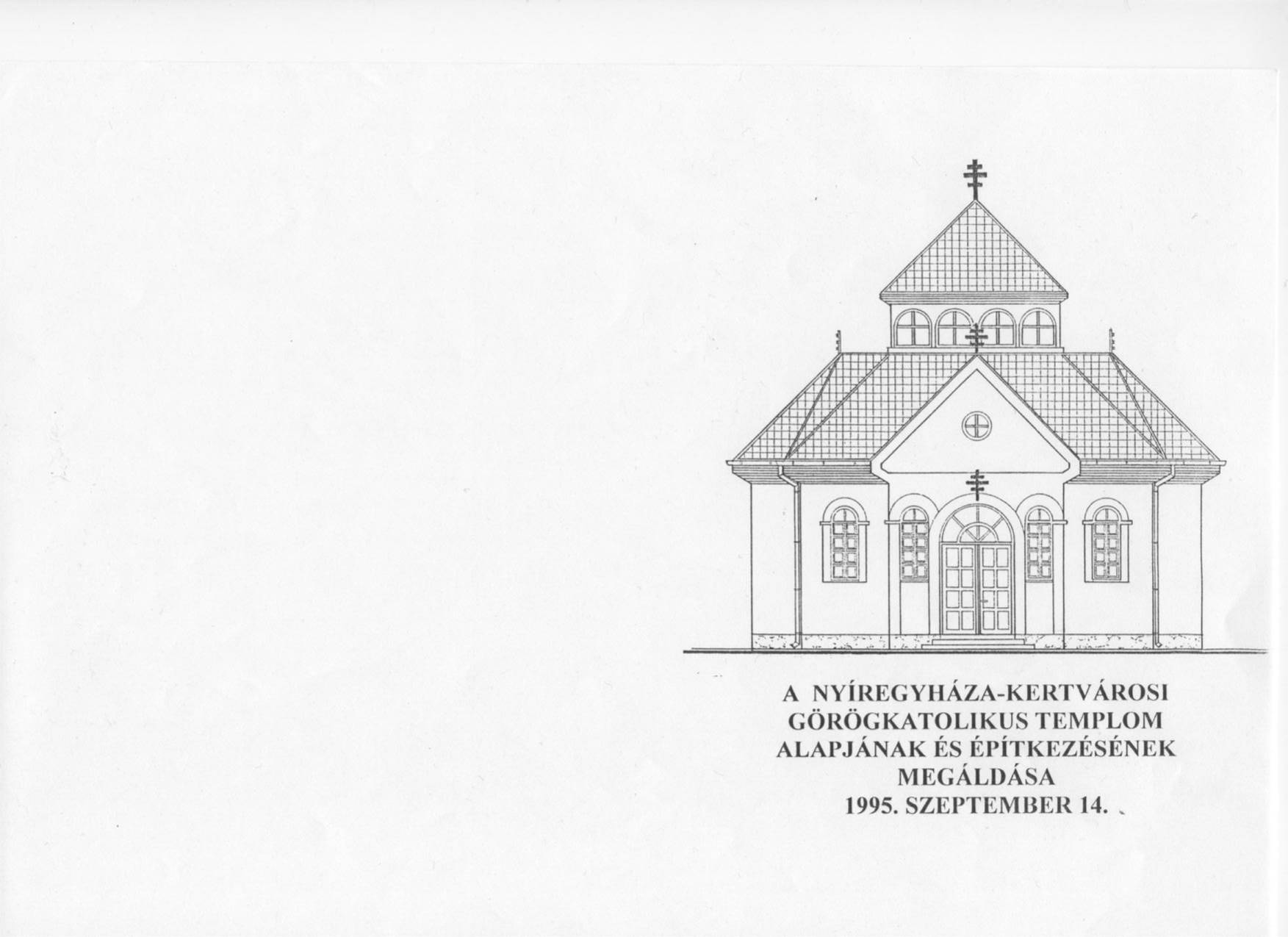 LEGYEZŐ2015. DECEMBERLELKIGYAKORLATUNK SÜMEGENKicsi, de lelkes csapattal indultunk el Sümegre péntek délelőtt. Rögtön a közepébe vágok, és elmondom, hogy igen gyorsan szaladt el november 27-28-29-e. Amikor a sümegi vár alatt megpillantottuk úticélunkat, már besötétedett, de így is felemelő látvány volt a már kívülről is igazán szép templom és rendház. Elfoglaltuk szállásainkat, és Barsi Balázs atya már várt is minket az első elmélkedésre. Többen hallották már közülünk a karizmatikus ferences rendi szerzetest beszélni, vagy legalább olvasták írásait. Személyes lelki élményünket talán az írja le igazán, ha elmondom, hogy nem nagyon tudtunk, és talán nem is akartunk megszólalni aznap este.Milyen volt Barsi Balázs atyát hallgatni? Kemény szavak, súlyos igaz-ságok, mélységes hit, és hihetetlenül megindító, további elmélkedésre sarkalló gondolatmenet.Szombaton igazán szép élmény volt a római katolikus zsolozsma, s a vesperáson advent első vasárnapjának előestéjén a gyertyagyújtás. A gregorián énekeket is egészen ügyesen énekeltük, legalábbis mi nagyon élveztük. Gyorsan elmúlt a nap. A vasárnapi szentmisén együtt vettünk részt a helyi hívekkel, majd az ebédet követően indultunk haza. Kaptunk még egy plusz ajándékot is, hazafelé meglátogattuk a tihanyi apátságot. Bár a csapat lehet, hogy úgy érezte, volt némi nehézség a templomba való bejutás körül, de én hálás vagyok, mert még soha nem jártam ott úgy, hogy csak ketten voltunk a templomban. A lelkigyakorlat alatt sok gondolatébresztő szót hallottunk, jó volt csak az imádságra, csak befelé – vagy inkább felfelé – figyelnünk. Mindenkinek kívánom: ha teheti, hallgassa meg Barsi Balázs atyát élőben, mert szavai órák, napok múlva is hatással vannak az emberre. Nehéz visszaadni mindazt, amit a három nap alatt megéltünk. Úgy gondolom, igazi ajándékot kaptunk az advent idejére, vagy talán mondhatom úgy, karácsonyra is.Ezúton köszönöm meg mindanyunk nevében Sarkadi Sanyinak, aki vállalta a sofőr szerepét. Hálásak vagyunk Kondra Norbert háttér-segítségéért is.dr. Fedorné Hurczik AnitaAz alábbi írás véletlenül sem karácsonyi ünneprontás. Épp ellenkezőleg. Közlésével arra szeretnénk rámutatni s rávezetni, hogy a helyes szeretet felelősségének tudatosítása is ünnepi készületünk fontos, komoly része.Az írás Reinhold Stecher innsbrucki püspök tollából származik, aki ismerős Tirol hegyei között is, meg ismeri az ott szolgálatot teljesítő hegyi vezetők életét, olykor rendkívüli leterheltségét is. Humoros és bölcs írása igen tanulságos mindazok számára, akik úgy érzik, olykor bele-belefáradnak hétköznapjaikba, bármily szeretettel végzett munkájukba, családjuk odaadó szolgálatába, és megijeszti őket teljesítőképességük határainak közelsége.Gyilkossági terv az örök jég birodalmábanA hegyi vezető az idegen szemében a gondoskodás megtestesült védjegye: romantikus köddel körülvett hivatás. Napbarnított arcát a magasságok lehelete lengi körül. Tapasztalt szeme higgadtan felméri az esetleges veszélyeket. A vezetett feltétel nélkül, határtalanul bízik benne.A valóság azonban néha egy kicsit más. Sokakat ismerek ebből a szakmából, és tudom, hogy némelyiküknek a szezon végére alábbhagy az ereje és a lelkesedése. És ezt meg tudom érteni.Majdnem pontosan 3500 méter magasságban történt. A nagy csúcs már egészen közelről integet, és fiatal túratársaimmal fürgén mászunk felfelé. Csodálatos idő van, s hozzá jó meleg. A gleccservájatokban mint homorú tükrökben éget a nap.Utolérünk egy társaságot. Szemmel láthatóan kissé megviselte őket a felkapaszkodás fáradsága. Síkságról érkezett vendégek. Talán kicsit hirtelen volt az átmenet a síkságról ebbe a magasságba. Üdvözlésünk viszonzására csak itt-ott mozdul meg egy-egy fáradt kar.Közvetlenül a hegyi vezető mögött, utolsó erejét megfeszítve vánszorog egy hölgy, abból a súlycsoportból és azzal a testalkattal, akinek a 3000-4000 méter nehézséget okoz. Ahogy lassanként közeledünk, gazdagabb leszek egy tapasztalattal: egy új alpinista technikát ismerhetek meg. Eddig azt hittem, hogy otthonosan mozgok a kötelek, csomók és karabinerek világában. Itt azonban egészen új dolgot látok.A nehézsúlyú alpinista hölgy mindkét kezével belecsimpaszkodik a hegyi vezető hátizsákjának szíjába, és egyszerűen húzatja magát felfelé a hegyoldalon, mintha traktort bérelt volna és nem hegyi vezetőt.A meggyötört iránt érzett részvét meggyorsítja lépteimet. „Hiszen ez Hermann!” Amikor melléje érek, megállunk. A hölgy rögtön lerogy a hóba. Részvéttel teli hangon mondom a hegyi vezetőnek:- Hermann, jó kis cumód van ma!Dől róla a veríték, zihálva, utolsó erejét megfeszítve, de vad felindultsággal tör fel belőle:- Te püspök … én mondom neked… a következő szakadéknál … lehajítom.Ez számomra példaértékű esemény volt, amely súrolja az idegenforgalmi szolgáltatóipar határait. És egyúttal a szakadatlan rendelkezésre állásból származó túlterheltség szimbóluma, amit a turizmus, a vendég kiszolgálása újra meg újra kikényszerít. És ha a turizmust az emberi és a keresztény oldalról kívánjuk megközelíteni, a jövőben jobban oda kell figyelnünk azokra az emberekre, akik a vendégek szolgálatában dolgoznak. Életükre, sorsukra, házasságukra, családjukra, lakás- és munkafeltételeikre és teherbíró képességük határaira is több figyelmet kell fordítanunk.Tévedések elkerülése végett azonban már most hozzáteszem az összes jövendőbeli vendég kedvéért: ha a magas hegyeket választja kirándulása célpontjául, és ehhez kicsit kevés tapasztalatot visz magával, nyugodtan hagyatkozzon egy tiroli hegyi vezetőre. A kirándulás olyan lesz vele, mint Ábrahám ölén. De ha véletlenül a gleccseren Önök előtt kaptatna, kérem, ne csimpaszkodjanak a hátizsákjába! Ez ugyanis elviselhetetlen morális terhet jelentene számára! És még ha olyan jó katolikus lenne is az a hegyi vezető, mint az én Hermann barátom, nem tudom, megakadályozhatnám-e abban, hogy sötét, gyilkos gondolatai támadjanak.Az osztrák püspök atya gondolataihoz nyugodtan hozzátehetjük: ez a kórkép korántsem csak a turizmus területén állja meg a helyét. Rohanó életünk szinte minden területén látjuk, érezzük, tapasztaljuk a sokirányú, határainkat feszegető túlterheltséget. – Lapozzunk vissza bátran 2015-ös naptárunk címoldalának folyamatosan tudatosítandó alapmondatához: „Szerezd meg a lelki békességet, és ezrek fognak üdvözülni körülötted.”*	*	*	*	*A KARÁCSONYI SÜTEMÉNY RECEPTJEVégy egy kiló odaadó szeretetet. Rostáld át a türelem szitáján, nehogy pletykamag kerüljön bele. Adj hozzá egy liter bátorságot, három deci szorgalmat, egy deci jóságot. Gyúrd össze egy tojásnyi kedvességgel, és takard le tiszta jókedvvel. Ha megkelt, süsd meg a kitartás tüzénél, asszonyi kacagással, és tegyél rá pár csepp nyugodt megfontolást.Vágd fel annyi darabra, hogy eggyel mindig több legyen, mint ahányan az asztalt körülülik, hiszen mindig akad valaki, aki még rászorul. *	*	*	*	*Hálás köszönet azoknak, akik lelkes munkájukkal – sokunk nagy-nagy örömére – megvalósították a templomkert „meghívó és megszólító betlehemét”: Dr. Fedorné Hurczik Anita, Palkó Rita, Telenkó Margit, Telenkó Teréz – Nádasdi László, Pogácsás Zsolt, Sarkadi Sándor, Tódik Zoltán.*	*	*	*	*„Jégvirág költözzön minden kis ablakba, gőzölgő kalácsból jusson az asztalra. A fenyőfák alatt gyertyaláng ragyogjon, szívekbe költözzék szeretet s nyugalom.” – Hozzon a karácsony békét és örömet!              Majorné MargóHAVI NETTÓ JÖVEDELEMFIZETENDŐ ÉVENTEFIZETENDŐ HAVONTA 200.000.-24.000.-2.000.-150.000.-18.000.-1.500.-100.000.-12.000.-1.000.-80.000.-9.600.-800.-